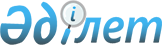 О проекте Указа Президента Республики Казахстан "О внесении изменений в указы Президента Республики Казахстан от 28 сентября 2001 года № 691 и 13 августа 2007 года № 381"Постановление Правительства Республики Казахстан от 11 октября 2008 года N 934



      Правительство Республики Казахстан 

ПОСТАНОВЛЯЕТ:




      внести на рассмотрение Президента Республики Казахстан проект Указа Президента Республики Казахстан "О внесении изменений в указы Президента Республики Казахстан от 28 сентября 2001 года № 691 и 13 августа 2007 года № 381".

      

Премьер-Министр




      

Республики Казахстан

                       

К. Масимов






О внесении изменений в указы Президента






Республики Казахстан от 28 сентября 2001 года № 691






и 13 августа 2007 года № 381



      

ПОСТАНОВЛЯЮ:




      1. Внести изменения в следующие указы Президента Республики Казахстан:



      1) в 
 Указ 
 Президента Республики Казахстан от 28 сентября 2001 года № 691 "Вопросы Государственной премии мира и прогресса Первого Президента Республики Казахстан" (САПП Республики Казахстан, 2001 г., № 32, ст. 421; 2002 г., № 44, ст. 436; 2003 г., № 45, ст. 487; 2004 г., № 21, ст. 266; № 51, ст. 671; 2007 г., № 24, ст. 268):



      ввести в персональный состав Комиссии по присуждению Государственной премии мира и прогресса Первого Президента Республики Казахстан, утвержденный вышеназванным Указом:

Бабакумарова                - заместителя Руководителя Канцелярии



Ержана Жалбаковича            Премьер-Министра Республики Казахстан,



                              заместителем председателя

Мынбая                      - вице-министра культуры и информации



Дархана Камзабекулы           Республики Казахстан, секретарем

Дьяченко                    - заместителя Председателя Мажилиса



Сергея Александровича         Парламента Республики Казахстан,



                              заместителя Председателя Ассамблеи



                              народа Казахстана (по согласованию)

Кул-Мухаммеда               - Министра культуры и информации



Мухтара Абрарулы              Республики Казахстан

Бижанова                    - председателя Комитета по социально-



Ахана Хусаиновича             культурному развитию Сената Парламента



                              Республики Казахстан (по согласованию)

Джолдасбаеву                - председателя Комитета по экономической



Нурлыгайым Чалдановну         и региональной политике Сената



                              Парламента Республики Казахстан



                              (по согласованию)

Доскалиева                  - председателя Комитета по социально-



Жаксылыка Акмурзаевича        культурному развитию Мажилиса



                              Парламента Республики Казахстан



                              (по согласованию)

Карина                      - заведующего Отделом внутренней политики



Ерлана Тынымбайулы            Администрации Президента Республики



                              Казахстан;

      вывести из состава указанной Комиссии: Бурибаева А.И., Бурлакова Л.Н., Досжана А.Д., Ертысбаева Е.К., Кадырову З.Ж., Орынбаева Е.Т., Султанова К.С., Терещенко С.А.;



      2) в 
 Указ 
 Президента Республики Казахстан от 13 августа 2007 года № 381 "О Государственных премиях Республики Казахстан в области науки и техники, литературы и искусства" (САПП Республики Казахстан, 2007 г., № 27, ст. 310):



      ввести в состав Комиссии по присуждению Государственной премии Республики Казахстан в области литературы и искусства, утвержденный вышеназванным Указом:

Кул-Мухаммеда               - Министра культуры и информации



Мухтара Абрарулы              Республики Казахстан, заместителем



                              председателя

Мынбая                      - вице-министра культуры и информации



Дархана Камзабекулы           Республики Казахстан, секретарем;

      вывести из состава указанной Комиссии: Абдрашева Т., Бурибаева А.И., Ертысбаева Е.К., Мукая Б.;



      ввести в состав Комиссии по присуждению Государственной премии Республики Казахстан в области науки и техники, утвержденный вышеназванным Указом:

Абдраимова                  - ректора Евразийского национального



Бахытжана Жарылкасымовича     университета имени Л.Н. Гумилева,



                              доктора юридических наук, профессора

Онгарбаева                  - председателя Комитета науки



Еркина Ануаровича             Министерства образования и науки



                              Республики Казахстан, доктора



                              юридических наук, профессора

Школьника                   - Министра индустрии и торговли



Владимира Сергеевича          Республики Казахстан, доктора



                              физико-математических наук, профессора

      строки:

"Куанганов                  - вице-министр образования и науки



Фархад Шаймуратович           Республики Казахстан, секретарь

Доскалиев                   - ректор Казахской государственной



Жаксылык Акмурзаевич          медицинской академии, доктор



                              медицинских наук, профессор



                              (по согласованию)

Досумов                     - директор Института органического



Кусман Досумович              катализа и электрохимии имени



                              Д.В.Сокольского Центра наук о Земле,



                              металлургии и обогащения, доктор



                              химических наук, профессор

Дюсенбеков                  - генеральный директор Государственного



Зайролла Дюсенбекович         научно-производственного центра



                              земельных ресурсов и землеустройства,



                              академик Национальной академии наук



                              Республики Казахстан, доктор



                              сельскохозяйственных наук, профессор



                              (по согласованию)

Жумагулов                   - президент Национальной инженерной



Бакытжан Турсынович           академии Республики Казахстан, доктор



                              технических наук, профессор



                              (по согласованию)

Молдабеков                  - вице-президент акционерного общества



Мейрбек Молдабекович          "Национальная компания "Казкосмос",



                              академик Национальной академии наук



                              Республики Казахстан, доктор



                              технических наук, профессор



                              (по согласованию)

Пшембаев                    - председатель правления объединения



Мейрам Кудайбергенович        юридических лиц "Союз машиностроителей



                              Казахстана", доктор экономических наук



                              (по согласованию)

Султанов                    - председатель Комитета по социально-



Куаныш Султанович             культурному развитию Сената Парламента



                              Республики Казахстан (по согласованию)

Чоманов                     - заместитель директора Научно-



Уришбай Чоманович             производственного центра



                              перерабатывающей и пищевой



                              промышленности, академик Национальной



                              академии наук Республики Казахстан,



                              доктор технических наук, профессор



                              (по согласованию)"

      изложить в следующей редакции:

"Куанганов                  - ответственный секретарь Министерства



Фархад Шаймуратович           образования и науки Республики



                              Казахстан, секретарь

Доскалиев                   - председатель Комитета по социально-



Жаксылык Акмурзаевич          культурному развитию Мажилиса



                              Парламента Республики Казахстан, доктор



                              медицинских наук, профессор



                              (по согласованию)

Досумов                     - директор Института органического



Кусман Досумович              катализа и электрохимии имени



                              Д.В.Сокольского, доктор химических



                              наук, профессор

Дюсенбеков                  - председатель Центрально-Казахстанского



Зайролла Дюсенбекович         отделения Национальной академии наук



                              Республики Казахстан, академик



                              Национальной академии наук Республики



                              Казахстан, доктор сельскохозяйственных



                              наук, профессор (по согласованию)

Жумагулов                   - ректор Казахского национального



Бакытжан Турсынович           университета имени аль-Фараби, доктор



                              технических наук, профессор



                              (по согласованию)

Молдабеков                  - заместитель председателя Национального



Мейрбек Молдабекович          космического агентства Республики



                              Казахстан, академик Национальной



                              академии наук Республики Казахстан,



                              доктор технических наук, профессор



                              (по согласованию)

Пшембаев                    - депутат Мажилиса Парламента Республики



Мейрам Кудайбергенович        Казахстан (по согласованию)

Султанов                    - председатель Комитета по международным



Куаныш Султанович             отношениям, обороне и безопасности



                              Сената Парламента Республики Казахстан



                              (по согласованию)

Чоманов                     - главный научный сотрудник Института



Уришбай Чоманович             пищевой промышленности акционерного



                              общества "Казагроинновация", академик



                              Национальной академии наук Республики



                              Казахстан, доктор технических наук,



                              профессор (по согласованию)";

      вывести из состава указанной Комиссии: Абдыманапова С.А., Березина В.Э., Оразбакова Г.И.



      2. Настоящий Указ вводится в действие со дня подписания.

      

Президент




      

Республики Казахстан

                       

Н. Назарбаев


					© 2012. РГП на ПХВ «Институт законодательства и правовой информации Республики Казахстан» Министерства юстиции Республики Казахстан
				